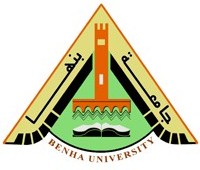 جامعة بنهـــــــــــــــــــا                                                                        كلية الزراعـــــــــــــــــةالدراسات العليا والبحوثــــــــــــــــــــــــــــــ                                                                                                                     اجتمــــــــــــاع                                  لجنة الدراسات العليا عن يوم  الاربعاء    الموافق 10/9/2014                                                            ـــــــــــــــــــــــــــــــــــــانه في يوم االاربعاء   الموافق   10/9/2014 اجتمعت لجنة الدرسات العليا برئاســـــــــــــــــــــــــــــــــــــــــــــــــــــــــــــة الاستاذ الدكتور / محمود مغربى عراقى عامر  استاذ تربية الدواجن  ووكيل الكلية للدراسات العليا والبحوث بالكلية وبحضور كل من السادة:-  ثم بدأ السيد الاستاذ الدكتور/محمود مغربى عراقى وكيل الكلية لشئون الدراسات العليا والبحوث الاجتماع " بسم الله الرحمن الرحيم " ورحب بالسادة اعضاء اللجنة وتمنى لسيادتهم دوام التوفيق ثم بدأ سيادته النظر فى جدول الاعمال المعروض وعلي ضوء ماعرض اتخذت القررات التالية :اولا : بشأن الجودة ــــــــــــــــــــــــــ ــ تحفيز السادة الزملاء بالاقسام العلمية على انهاء الاعمال المطلوبة للجودة والتجاوب المستمر مع منسقى المعايير ثانيا : بشأن تعديل لائحة الدراسات العليا ــــــــــــــــــــــــــــــــــــــــــــــــــــــــــــــــــــــــ مازال بعض الاقسام لم ترسل المقررات الدراسية بعد التعديل تم مخاطبة السادة رؤساء تلك الاقسام لارسال المقررات الدراسية بعد تعديلها                                                         (2)ثالثا : التسجيلات الجديدة ـــــــــــــــــــــــــــــــــــــــ مطلوب عرض  presentation للطالب على لجنة الاشراف او مجلس القسم الذى يسجل فيه الطالب ــ اشتراك الطالب فى اختيار موضوع الرسالة ــ الاهتمام باستمارة تسجيل البحوث  رابعا : المصادقة على قررات اللجنة السابقة ــــــــــــــــــــــــــــــــــــــــــــــــــــــــــــــــــــــالقــــــــــــرار : ــ المصادقةخامسا  :- فحص ومناقشة رسائل دكتوراه     ـــــــــــــــــــــــــــــــــــــــــــــــــــــــــــــــــــــــــــــــــــ ــ وافقت اللجنة علي تشكيل لجنة فحص ومناقشة رسالة الدكتوراه الخاصة بالطالبة / سماح محمد سعيد الشافعى  المسجلة لدرجة الدكتوراه بقسم   علوم الاغذية   بالكلية دورة   سبتمبر 2003 واللجنة مشكلة من السادة :- ــ وافقت اللجنة علي تشكيل لجنة فحص ومناقشة رسالة الدكتوراه الخاصة بالطالب /  عمرو عبد التواب ابو العباس صباحى  المسجل لدرجة الدكتوراه بقسم   الهندسة الزراعية   بالكلية دورة   سبتمبر 2007 واللجنة مشكلة من السادة :- ــ وافقت اللجنة علي تشكيل لجنة فحص ومناقشة رسالة الدكتوراه الخاصة بالطالب /  رامى محمد رمضان حمودة  المسجل لدرجة الدكتوراه بقسم   الهندسة الزراعية   بالكلية دورة   سبتمبر 2009 واللجنة مشكلة من السادة :-                                                                   (3)   سادسا :- منح درجات الماجستيرـــــــــــــــــــــــــــــــــــــــــــــــــــــــــــــــــ1ـ وافقت اللجنةعلي تقرير لجنة فحص ومناقشة رسالة الماجستيرالمقدمة من الطالب/ محمد محمد عيد عابدين المسجل لدرجة الماجستير بقسم  الاراضى    بالكلية دورة   سبتمبر 2010 والتي توصي بمنحه درجة الماجستير  في العلوم الزراعية تخصص"   أراضـــــــــــــــــــى " .2ـ وافقت اللجنةعلي تقرير لجنة فحص ومناقشة رسالة الماجستيرالمقدمة من الطالبة/ هبه الله على مجاهد المسجل لدرجة الماجستير بقسم  الانتاج الحيوانى    بالكلية دورة   سبتمبر 2009 والتي توصي بمنحها درجة الماجستير  في العلوم الزراعية تخصص"   رعاية دواجن  " .سابعا:- منح درجات الدكتوراةــــــــــــــــــــــــــــــــــــــــــــــــــــــــــــ1ـ وافقت اللجنةعلي تقرير لجنة فحص ومناقشة رسالة الدكتوراه المقدمة من الطالب/  محمد سعد عوض تاج الدين المسجل لدرجة الدكتوراه بقسم  الاراضى    بالكلية دورة   سبتمبر2007والتي توصي بمنحه درجةدكتوراه الفلسفة  في العلوم الزراعية تخصص"   أراضـــــــــــــــــــى " .ثامنا  :-  تشكيل لجنة امتحان تأهيليــــــــــــــــــــــــــــــــــــــــــــــــــــــــــــــــــــــــــ وافقت اللجنة على  تشكيل لجنة الامتحان التاهيلي الخاص بالطالب   / محمد سعد محمد على   المسجل لدرجة الدكتوراه بقسم الاراضى  بالكلية دورة فبراير 2012   واللجنة مشكلة من السادة:-ـ وافقت اللجنة على  تشكيل لجنة الامتحان التاهيلي الخاص بالطالب   /  عبد المطلب احمد عبد المطلب    المسجل لدرجة الدكتوراه بقسم الانتاج الحيوانى  بالكلية دورة سبتمبر 2011   واللجنة مشكلة من السادة:-                                                               (4)ــ وافقت اللجنة على  تشكيل لجنة الامتحان التاهيلي الخاص بالطالبة   /  هويدا حسن احمد خضر  المسجلة لدرجة الدكتوراه بقسم المحاصيل  بالكلية دورة  سبتمبر 2010   واللجنة مشكلة من السادة:-ــ وافقت اللجنة على  تشكيل لجنة الامتحان التاهيلي الخاص بالطالب   /  وائل كمال محمد الشافعى  المسجل لدرجة الدكتوراه بقسم وقاية النبات  بالكلية دورة  سبتمبر 2011   واللجنة مشكلة من السادة:-ــ وافقت اللجنة على  تشكيل لجنة الامتحان التاهيلي الخاص بالطالبة   /   رشا احمد زينهم احمد   المسجل لدرجة الدكتوراه بقسم وقاية النبات  بالكلية دورة  فبراير 2011   واللجنة مشكلة من السادة:-تاسعا :- اعتماد نتيجة الامتحان التأهيلى للطلاب المسجلين لدرجة الدكتوراه ـــــــــــــــــــــــــــــــــــــــــــــــــــــــــــــــــــــــــــــــــــــــــــــــــــــــــــــــــــــ وافقت اللجنة على نتيجة الامتحان التأهيلى  للطلاب  المسجلين لدرجة الدكتوراه الاتى اسماؤهم بعد: ـ                                                        (5)                                                      تاسعا: - تعديل لجنة اشراف	ــ وافقت اللجنة علي تعديل لجنة الاشراف الخاصة بالطالب/  احمد محمد عبد السميع البنا المسجل لدرجة الماجستير بقسم الاقتصاد الزراعى ( ارشاد زراعى ) وذلك  باضافة الدكتور/ محمد احمد احمد ريشة الاستاذ المساعد بمركز بحوث الصحراء وذلك لخدمة البحث لتصبح اللجنة كما يلى : ــ وافقت اللجنة علي تعديل لجنة الاشراف الخاصة بالطالب/ محمد احمد سعد عيد المسجل لدرجة الماجستير بقسم الاقتصاد الزراعى وذلك   باحلال ا.د/ امال السيد احمد عبد الحميد الاستاذ المساعد بمركز بحوث الصحراء  بدلا من ا.د/ عصام صبرى سليمان  وذلك لظروف خاصة  لتصبح اللجنة كما يلى:ــ وافقت اللجنة علي تعديل لجنة الاشراف الخاصة بالطالبة/  ايمان جمعة محمد سويلم  المسجلة لدرجة الماجستير بقسم البساتين وذلك   باضافة  د/ يسرى فهمى يوسف محمد مدرس الزينة بالكلية   لتصبح اللجنة كما يلى:ـــ وافقت اللجنة علي تعديل لجنة الاشراف الخاصة بالطالبة /   مروة حلمى عبد الحميد عبد العاطى المسجل لدرجة الماجستير بقسم البساتين وذلك   باضافة  د/ يسرى فهمى يوسف محمد مدرس الزينة بالكلية   لتصبح اللجنة كما يلى:ـــ وافقت اللجنة علي تعديل لجنة الاشراف الخاصة بالطالبة /   امنية حسان السيد المسجلة لدرجة الماجستير بقسم الاراضى وذلك  باحلال د/ السيد سعيد محمد محمد بدلا من ا.د/ علاء الدين حسن النهرى بناء على طلب سيادته    لتصبح اللجنة كما يلى:                                                                              (6)ـــ وافقت اللجنة علي تعديل لجنة الاشراف الخاصة  الطالب/ خالد عدنان اكرم صبحى المسجل لدرجة الماجستير بقسم الاراضى وذلك  باحلال د/ احمد مسعد محمد صالح بدلا من ا.د/ علاء الدين حسن النهرى بناء على طلب سيادته    لتصبح اللجنة كما يلى:عاشرا : تعديل موضـــــــــــــــــوع ــ وافقت اللجنة علي تعديل موضوع رسالة الطالبة / امنية حسان السيد   المسجلة لدرجة الماجستير  بقسم الاراضى بالكلية دورة   فبراير 2010    ليصبح الموضوع كالتالي :-" تقدير جودة التربة فى بعض مناطق شمال شرق دلتا النيل باستخدام تقنية الاستشعار عن بعد ونظم المعلومات الجغرافية   " تعديل غير جوهرى "ــ وافقت اللجنة علي تعديل موضوع رسالة الطالب/  محمد احمد سعد عيد المسجل لدرجة الماجستير بقسم الاقتصاد الزراعى بالكلية دورة  } ليصبح الموضوع كالتالي :"  اثر استخدام تكنولوجيا الزراعة الحيوية على تحسين انتاجية محصول القمح بمحافظة شمال سيناء"  " تعديل  جوهرى "            ـ وافقت اللجنة علي تعديل موضوع رسالة الطالب /  فهمى ابراهيم فهمى المسجل لدرجة الدكتوراه بقسم البساتين بالكلية دورة  قبراير 2014 ليصبح الموضوع كالتالي :- " دراسات فسيولوجية على اشجار البرتقال الفالنشيا تحت الظروف الملحية " " تعديل غير جوهرى "ــ وافقت اللجنة علي تعديل موضوع رسالة الطالبة /  هبه سعيد على الدسوقى  المسجلة لدرجة الدكتوراه بقسم النبات الزراعى بالكلية دورة  قبراير 2014 ليصبح الموضوع كالتالي :-" استجابة النباتات لمغذيات النانو والمخلبى "" تعديل غير جوهرى                                                                          (7) حادى عشر :- مد فترة التسجيل لدرجة الماجستير والدكتوراهـ وافقت اللجنة علي مد فترة التسجيل للطلاب الاتي اسماؤهم بعد :-   مايستجد من اعمال                                                                                                                                            ـــــــــــــــــــــــــــــــ الموافقة على تسجيلات دورة سبتمبر 2014 للعام الجامعى 2014/2015 ملحوظة :      يراعى تطبيق القانون ( حد اقصى 5 سنوات للماجستير + سنتين مد للطالب )                                               ( حد اقصى 5 سنوات  للدكتوراه+ ثلاث سنوات مد                      ويعطى الطالب مهله سنة واحد ة لتوفيق الاوضاع  او يفصل الطالب .            وانتهي الاجتماع في تمام الساعة الثانية عشرة ظهرا .وكيل الكلية للدراسات العليا                                                                      ( ا.د/ محمود مغربى عراقى عامر )1ا.د/ احمد عبد الوهاب عبد الجواداستاذ متفرغ  المبيدات  بالكليــــــــــــــــــــــــــــــــــــــــــــــــــة2ا.د/محمد اسماعيل سلــــــــــــــوع استــــــــاذ المحاصيــــــــــــل ورئيس قسم المحاصيل بالكليـــــــة3ا.د/ احمــــــــــــد احمـــــــــد رزقاستــــــــــــاذ الفاكهة  ورئــيــــس قســـــــــم البساتيــــن بالكليـــة4ا.د/ سعيــــــد عبـــــاس محمـد رشاداستـاذ الارشاد الزراعــي ورئيس قسم الاقتصاد الزراعي بالكليــة5ا.د/ عزت فرج الخيــــــــــــــــــــــاط  استـاذ الحشـــرات الاقتصاديــة ورئيس قسم وقاية النبات بالكلية6ا.د/ حسنى محمد عبد الدايــــــــــم  استاذ  النبات الزراعى ورئيس قسم النبات الزراعي بالكليـــــة7ا.د/ فتحى ابو النصر ابو سديرة استــــــــــــــاذ الخضـــــر بالكليــــــــــــــــــــــــــــــــــــــــــــــــــــة8ا.د/ محمود رياض محمود المهدىاستاذ رعاية الحيوان ورئيس قسم الانتاج الحيوانى بالكلية 9ا.د/ ابو النصر هاشم عبد الحميـــــد  استـــــــــــاذ الاراضـــــــى ورئيــــس قســـــم الاراضــــــى بالكلية10ا.د/ جهاد محمد محمود دسوقى الهباءاستاذ امراض النبات ورئيس قسم امراض النبات بالكليــــــــــــة 11ا.د/ صلاح عباس حسن  عـــــــــلام استـــــــــــــــــاذ المحاصيـــــــــــل بالكليـــــــــــــــــــــــــــــــــــــة12ا.د/همام الطوخى محمد بهــــــــلولأستاذ الصناعات الغذائية ورئيس قسم علوم الأغذية بالكلية13ا.د/فرحات فودة على فـــــــــــــودةأستاذ الكيمياء الحيوية ورئيس قسم الكيمياء الحيوية بالكليــــة14ا.د/ مخلــــــوف محمـــــــــد بخـــيتاستاذ الورثة ورئيس قسم الوراثـــــــــــــة بالكليـــــــــــــــــــــــــة15ا.د/ عـــــادل حامـــــــد بهنســـــاوياستـاذ الهندسة الزراعية ورئيس قسم الهندسة الزراعية بالكليـــة16السيدة / سنـــــاء عبد الحكيم منسيمـــــــــدير ادارة الدراســـــــــــــات العليـــــــــــــــــــــــــــــــــــــــا 17السيدة / منــــــــال محمد عبد العظيماخصائــــــــــــــــــــــــــى  بادارة الدراســــــــــــــــــات العلـــــــــيا 18السيدة/غادة مسعد الطوخـــــــــــــىسكرتاريـــــــــــــــة  عميــــــــــــــــــــــــــــــــــــد الكليـــــــــــــــةاسماء لجنة المناقشةالوظيفـــــــــــــــــــــــــــــــــــــــــــــــــــــــــــــــــــــــةا.د/ سنية محمود عبده استاذ متفرغ الالبان بالكلية ( رئيسا )ا.د/ محمد السيد على استاذ الالبان / كلية الزراعة / جامعة الزقازيق ا.د/ محمد بدير الالفى استاذ الالبان بالكلية ( مشرفا ) ا.د/ محمد عيد شنانة استاذ الالبان بالكلية ( مشرفا )ا.د/ جمال فهمى النجار استاذ الالبان بالكلية ( مشرفا )اسماء لجنة المناقشةالوظيفـــــــــــــــــــــــــــــــــــــــــــــــــــــــــــــــــــــــةا.د/ سمير احمد طايل استاذ متفرغ الهندسة الزراعية /كلية الهندسة الزراعية / جامعة الازهر ( رئيسا ا.د/ زكريا عبد الرحمن الحداد استاذ متفرغ الهندسة الزراعية / كلية الزراعة /جامعة بنها ( مشرفا)ا.د/ عادل حامد بهنساوى استاذ الهندسة الزراعية بالكلية ( مشرفا)ا.د/ سمير احمد على استاذ الهندسة الزراعية بالكلية(مشرفا)د/ طه حسن مختار عاشور استاذ مساعد الهندسة الزراعية بالكلية اسماء لجنة المناقشةالوظيفـــــــــــــــــــــــــــــــــــــــــــــــــــــــــــــــــــــــةا.د/ زكريا عبد الرحمن الحداد استاذ متفرغ الهندسة الزراعية / كلية الزراعة /جامعة بنها  ( رئيسا )ا.د/ صلاح مصطفى عبد اللطيفاستاذ متفرغ الهندسة الزراعية /كلية الزراعة / جامعة المنصورةا.د/ حامد السيد ابو على استاذ الميكروبيوجيا الزراعية بالكلية ا.د/ عادل حامد بهنساوى استاذ الهندسة الزراعية بالكلية (مشرفا)ا.د/ سمير احمد على استاذ الهندسة الزراعية بالكلية(مشرفا)اسماء لجنة المناقشةالوظيفـــــــــــــــــــــــــــــــــــــــــــــــــــــــــــــــــــــــةا.د/ السيد محمود الحديدى         استاذ متفرغ الاراضى / كلية الزراعة/ جامعة المنصورة                     ا.د/ صلاح محمود محمد دحدوح  استاذ الاراضى ورئيس قسم الاراضى /كلية الزراعة/ جامعة الزقازيق ا.د/جابر يحيي محمد همام      استاذ متفرغ المحاصيل بالكلية                                                ا.د/ سعيد عباس محمد رشاد استاذ ورئيس قسم الاقتصاد الزراعى بالكلية                                ا.د/ابو النصر هاشم عبد الحميد          استاذ ورئيس قسم الاراضى بالكلية( مشرفا )                                                                                  ا.د/ هيثم محمد شحاتة سالم        استاذ الاراضى بالكليــــــــــــــــــــــــــــــــــــة ( مشرفا )                    د/ عمر الحسينى محمد الحسينى استاذ مساعد الاراضى  بالكلية                                              اسماء لجنة المناقشةالوظيفـــــــــــــــــــــــــــــــــــــــــــــــــــــــــــــــــــــــة ا.د/ احمد ابو السعود رضوان استا ذ متفرغ فسيولوجى الدواجن بالكلية ( مشرفا ورئيسا )ا.د/ محمد مصطفى الحباك استاذ  متفرغ فسيولوجى الدواجن /كلية الزراعة / كفر الشيخ ا.د/ عبد الكريم ابراهيم محمد السيد استاذ متفرغ فسيولوجى الحيوان بالكلية ( مشرفا )ا.د/ ابراهيم الوردانى السيد حسناستاذ فسيولوجى الدواجن /كلية الزراعة / جامعة عين شمس ا.د/ محمود مغربى عراقى عامر استاذ تربية الدواجن ووكيل الكلية للدراسات العليا والبحوث ا.د/ مخلوف محمد محمود  استاذ الوراثة ورئيس قسم الوراثة بالكلية ا.د/ فرحات فودة على فودةاستاذ الكيمياء ورئيس قسم الكيمياء بالكلية اسماء لجنة المناقشةالوظيفـــــــــــــــــــــــــــــــــــــــــــــــــــــــــــــــــــــــةا.د/ جابر عبد اللطيف سارى استاذ متفرغ المحاصيل بالكلية ( مشرفا )ا.د/ احمد رشدى محمد استاذ متفرغ المحاصيل بالكلية ا.د/ حسن رمضان احمد الديبة استاذ متفرغ المحاصيل بالكلية ( مشرفا ) ا.د/ الغريب عبد الله الغريباستاذ المحاصيل / جامعة الازهرا.د/ عزت فرج الخياطاستاذ ورئيس قسم وقاية النبات بالكلية ا.د/ حسنى محمد عبد الدايماستاذ ورئيس قسم النبات الزراعى بالكلية ا.د/ مدحت ميخائيل توفيقاستاذ المحاصيل / المركز القومى للبحوث اسماء لجنة المناقشةالوظيفـــــــــــــــــــــــــــــــــــــــــــــــــــــــــــــــــــــــةا.د/ محمد بدير على شاهين الالفىاستاذ الالبان بالكلية ( مشرفا )ا.د/ احمد عبد الغفار درويشاستاذ متفرغ الحشرات الاقتصادية بالكلية (مشرفا)ا.د/ عز الدين عبد السميع الشاذلىاستاذ الحشرات الاقتصادية / كلية الزراعة/ جامعة القاهرة ا.د/ عبد ربه عيد حسين استاذ وقاية النبات / كلية الزراعة / جامعة الازهر ا.د/ نبوى احمد على حجاجىاستاذ متفرغ الفاكهة بالكلية د/ محمد محمد عزباستاذ مساعد المبيدات بالكلية د/ رشا على عبد المقصود الحصرىاستاذ مساعد الحشرات الاقتصادية بالكلية (مشرفا)اسماء لجنة المناقشةالوظيفـــــــــــــــــــــــــــــــــــــــــــــــــــــــــــــــــــــــةا.د/ على عبد المقصود الحصرىاستاذ متفرغ المحاصيل بالكلية ا.د/ عزة كمال عبد الرحمن استاذ بقسم وقاية النبات / كلية الزراعة / جامعة عين شمس ا.د/ احمد عبد الغفار درويشاستاذ متفرغ الحشرات الاقتصادية بالكلية ا.د/  انور عثمان جمعة استاذ الزينة بالكلية ا.د/ صفاء محمود حلاوة استاذ  الحشرات الاقتصادية بالكليةد/ شريف ابو القاسم احمد استاذ مساعد وقاية النبات / كلية الزراعة / جامعة اسيوط د/ محمد محمد عزباستاذ مساعد المبيدات بالكلية اســــــــــــــــــــــــــــــــــــم الطالبالدرجة العلميةالقسم العلمىنعايم محمد محمد  محمد جاد             الدكتـــــــــــــــــوراهالاراضـــــــــــىايمن محمد فرج سيد                         الدكتــــــــــــــــــوراهالانتاج الحيوانىابراهيم سليمان هلال الجمل                 الدكتــــــــــــــــــوراهالنبات الزراعـــىعبد الرحمن احمد محمود محمود خطابىالدكتـــــــــــــــــوراهالانتاج الحيوانىمأسماء المشرفيـــــــــــــــــــــــنالوظيفــــــــــــــــــــــــــــــــــــــــة1ا.د/ محمد حسب النبى حبيباستاذ الارشاد الزراعة بالكلية2ا.د/ سعيد عباس محمد رشاداستاذ الارشاد الزراعى ورئيس قسم الاقتصاد بالكلية3د/ محمد احمد احمد ريشةاستاذ المساعد بمركز بحوث الصحراءمأسماء المشرفيـــــــــــــــــــــــنالوظيفــــــــــــــــــــــــــــــــــــــــة1ا.د/ محمد السيد راجحاستاذ الاقتصاد الزراعى المتفرغ بالكلية2ا.د/ السيد حسن محمد جادواستاذ مساعد الاقتصاد الزراعى بالكلية3ا.د/ امال السيد احمد عبد الحميداستاذ مساعد بمركز بحوث الصحراءمأسماء المشرفيـــــــــــــــــــــــنالوظيفــــــــــــــــــــــــــــــــــــــــة1ا.د/ صفاء مصطفى محمداستاذ متفرغ الزينة بالكلية2ا.د/ ايمان مختار ابو الغيطاستاذ متفرغ الزينة بالكلية3د/ يسرى فهمى يوسف محمدمدرس الزينة بالكليةمأسماء المشرفيـــــــــــــــــــــــنالوظيفــــــــــــــــــــــــــــــــــــــــة1ا.د/ صفاء مصطفى محمداستاذ متفرغ الزينة بالكلية2د/ احمد سعيد محمد يوسفاستاذ مساعد الزينة بالكلية3د/ يسرى فهمى يوسف محمدمدرس الزينة بالكليةمأسماء المشرفيـــــــــــــــــــــــنالوظيفــــــــــــــــــــــــــــــــــــــــة1ا.د/ محمد السيد على استاذ متفرغ الاراضى بالكلية 2 .د/ عمر الحسينى محمد استاذ مساعد الاراضى بالكلية3 د/ السيد سعيد محمد محمد استاذ مساعد /بشعبة الزراعة /الهيئة القومية للاستشعار عن بعد4د/ هبه شوقى عبد الله عبد المعبودمدرس الاراضى بالكليـــــــــــــةمأسماء المشرفيـــــــــــــــــــــــنالوظيفــــــــــــــــــــــــــــــــــــــــة1ا.د/ محمد السيد على استاذ متفرغ الاراضى بالكلية 2 .د/ عمر الحسينى محمد استاذ مساعد الاراضى بالكلية3د/ احمد مسعد محمد صالحاستاذ بالهيئة القومية للاستشعار عن بعد اسم الطالبالدرجةالمسجل لهاالقسمتاريخ التسجيلفترة مد التسجيلصبرى محمد السيد الشيمىالدكتوراه علوم الاغذية سبتمبر 2009مد عام اول من سبتمبر 2014 حتى سبتمبر 2015مهدى محمد رفعت الماجستير علوم الاغذية سبتمبر 2009مد عام اول من سبتمبر 2014 حتى سبتمبر 2015فاطمة سعد ابو رواش الماجستير علوم الاغذية سبتمبر 2009مد عام اول من سبتمبر 2014 حتى سبتمبر 2015صبرى زغلول عباس           	الماجستير علوم الاغذية سبتمبر 2009مد عام اول من سبتمبر 2014 حتى سبتمبر 2015 محمد زكريا محمد خضر  الماجستير علوم الاغذيــــــةسبتمبر 2009مد عام اول من سبتمبر 2014 حتى سبتمبر 2015سمير يوسف عبد السيد الدكتوراهعلوم الاغذيــــــةسبتمبر 2009مد عام اول من سبتمبر 2014 حتى سبتمبر 2015ابو الفتح محمد عبد الرحيم الدكتوراهعلوم اغذية سبتمبر 2005مد عام خامس من سبتمبر 2014 حتى سبتمبر 2015سماح محمد سعيد الدكتوراه علوم اغذية سبتمبر 2004مد عام سادس من سبتمبر 2014 حتى سبتمبر 2015محمد نجاح عبد الجابر الدكتوراهعلوم اغذية سبتمبر 2009مد عام اول من سبتمبر 2014 حتى سبتمبر 2015نيفين على ماهر الدكتوراه علوم اغذيةسبتمبر 2009مد عام اول من سبتمبر 2014 حتى سبتمبر 2015محمد حسن عبد العالالدكتوراهالانتاج الحيوانى سبتمبر2009مد عام اول من سبتمبر 2014 حتى سبتمبر 2015عمرو عبد التواب ابو العباس صباحىالدكتوراه الهندسة الزراعية سبتمبر 2007مد عام ثالث من سبتمبر 2014 حتى سبتمبر 2015رامى محمد رمضان حمودة الدكتوراه الهندسة الزراعية سبتمبر 2009مد عام اول  من سبتمبر 2014 حتى سبتمبر 2015اسماء محمد الطوخى بهلولالدكتوراهالاقتصاد الزراعىسبتمبر 2009مد عام اول  من سبتمبر 2014 حتى سبتمبر 2015